経営全般・事業の承継に関する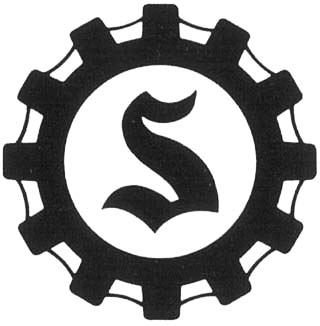 無料個別相談会開催のご案内南砺市商工会は、富山県事業承継・引継ぎ支援センターと協力して、事業の承継や経営全般に関する様々な問題を解決することを目的に、市内４か所で以下のとおり、無料個別相談会を開催致します。秘密厳守の相談でお悩みを解決しませんか？【　お悩みの例　】・子供に事業を継いでもらいたいが、継がせて良いかどうか悩んでいる。・金融機関からの借入金が残っているが、継がせて良いかどうか悩んでいる。・後継者にしたい人はいるが本人がまだ若いので早すぎないだろうか。・後継者がいないし、このまま廃業も・・・良い人がいれば譲ってもいいのだが。・金融機関からの借入が残っているが、このままで事業承継は可能だろうか？・子供に事業を継いでもらいたいが、継がせて良いかどうか悩んでいる。・廃業したいが、手続きに何が必要なの？・会社（事業）を売却したいが・・・いくらの価値なのか、知りたい。・借入の保証人でお悩みの方　　　　　　　　　　　　　　　　　　　　　など参加申込書に必要事項をご記入の上、南砺市商工会経営支援課へFAXにてお申込みください。相談者多数の場合、相談希望時間を調整させていただく場合もあります。主催　南砺市商工会協力　（公財）富山県新世紀産業機構　富山県事業承継・引継ぎセンター※本事業で取得した個人情報等は、問題解決に必要な場合の相談支援業務以外には相談者の同意がある場合を除き、第三者への提供、開示はいたしません。〇開催日時・場所①令和４年　８月２６日（金）９：３０～１２：００　南砺市商工会福野事務所（南砺市やかた324）②令和４年　９月　６日（火）９：３０～１２：００　福光会館サークル室2（南砺市福光7336-4）③令和４年１０月　４日（火）９：３０～１２：００　城端商工会館（南砺市城端648-1）④令和４年１０月　７日（金）９：３０～１２：００　よいとこ井波研修室（南砺市井波3110-1）〇相談員：富山県事業承継・引継ぎ支援センター　コーディネーター〇お問合せ：南砺市商工会経営支援課（南砺市やかた324）　TEL　22-2536　FAX　22-4317経営全般・事業承継に関する無料個別相談会参加申込書経営全般・事業承継に関する無料個別相談会参加申込書経営全般・事業承継に関する無料個別相談会参加申込書経営全般・事業承継に関する無料個別相談会参加申込書事業所名後継者の予定　□有り　□無し後継者の予定　□有り　□無し住　　所〒TELTEL住　　所〒FAXFAX参加者名希望時間□9：30～10：30□10：30～11：30相談内容希望相談会場□①福野会場　□②福光会場　□③城端会場　□④井波会場□①福野会場　□②福光会場　□③城端会場　□④井波会場□①福野会場　□②福光会場　□③城端会場　□④井波会場